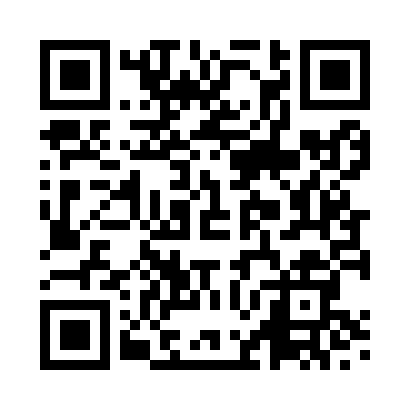 Prayer times for Poole, Dorset, UKMon 1 Jul 2024 - Wed 31 Jul 2024High Latitude Method: Angle Based RulePrayer Calculation Method: Islamic Society of North AmericaAsar Calculation Method: HanafiPrayer times provided by https://www.salahtimes.comDateDayFajrSunriseDhuhrAsrMaghribIsha1Mon3:065:001:126:469:2411:182Tue3:065:001:126:469:2411:183Wed3:075:011:126:469:2311:184Thu3:075:021:126:469:2311:185Fri3:085:031:136:469:2211:176Sat3:085:031:136:459:2211:177Sun3:095:041:136:459:2111:178Mon3:095:051:136:459:2011:179Tue3:105:061:136:459:2011:1610Wed3:105:071:136:449:1911:1611Thu3:115:081:146:449:1811:1612Fri3:115:091:146:449:1711:1513Sat3:125:101:146:439:1711:1514Sun3:135:121:146:439:1611:1515Mon3:135:131:146:429:1511:1416Tue3:145:141:146:429:1411:1417Wed3:145:151:146:419:1311:1318Thu3:155:161:146:419:1211:1319Fri3:165:181:146:409:1011:1220Sat3:165:191:146:399:0911:1221Sun3:175:201:146:399:0811:1122Mon3:185:211:146:389:0711:1023Tue3:185:231:146:379:0611:1024Wed3:195:241:146:379:0411:0925Thu3:205:251:146:369:0311:0826Fri3:205:271:146:359:0111:0827Sat3:215:281:146:349:0011:0728Sun3:225:301:146:338:5911:0629Mon3:245:311:146:328:5711:0330Tue3:275:321:146:328:5611:0031Wed3:305:341:146:318:5410:58